University of Edinburgh’s Careers ServiceTargeting Email ServiceTo book a targeted email service simply complete our booking form on MyCareerHub.Our targeted email service allows you to reach out to a specific group of students for whom your opportunity is particularly relevant. This service allows you to select very specific groups of students that you may be trying to reach. To send a targeted email to select of students simply:Upload your opportunity to MyCareerHub or complete our events publicity formWrite a clear, concise email, maximum of 500 words. Remember to include a powerful subject line to capture student’s attention and save this as a word document Complete a targeted email booking form:Provide your contact details Select your target discipline(s) – which subject areas you wish to targetWithin the chosen discipline(s), select your target level (year of study)Add any further comments about your target groups Upload your email wording as a word document If you would like to include a picture or a logo upload thisSpecify the date that you would prefer the email to be sentProvide your billing informationOn receipt of your form, we will check your opportunity or event in on MyCareerHub, identify your target students, collate the email, and send it out within three working days for your prefer date.Following the sending of your email you will be sent an invoice or online payment instruction.Top Tips for making your email effective:Send more emails to few groups of students, so that you can tailor and be more specific in your messaging to the cohorts of studentsGet alumni from the University of Edinburgh or from that discipline to write the email, or include a case studyKeep the message short and sweet. Use the PASS model. Purpose – what is the desired outcome?Action – what action do you want the reader to take and what is the deadline or time frame. You can consider subheadings.Supporting – Have you given the reader all the information they need to take the action?Subject – Clarify and summarise the message and the target audience in the subjectAdd your logo. Use your email as an opportunity to build your brand further with our students. Personalise the email to make it relevant and valuable to the right audienceCost and selectionsThe cost for our targeted email service is £35 + VAT per subject area, per year group. The maximum number of selections is 15 for a paid targeted email and 5 for a free targeted email. On the form, subject areas are split up by College and also have subtext to further explain the type of degrees offered within each School.You can see an example of this below: 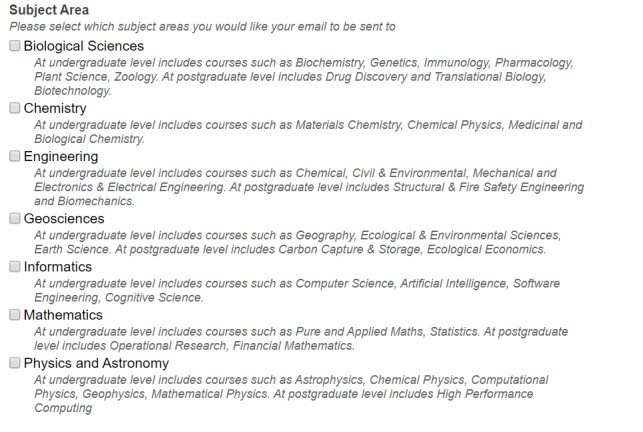 For each of the subject areas you can select from the below year groups. For example: Biological Sciences • 1st Year Undergraduates• 2nd Year Undergraduates• 3rd Year - Penultimate Year Undergraduates• 4th Year - Final Year Undergraduates and Post Graduate Taught• Post Graduates Research students such as PhD studentsPhysics and Astronomy• 1st Year Undergraduates • 2nd Year Undergraduates • 3rd Year Undergraduates• 4th Year - Penultimate Year Undergraduates • 5th Year - Final Year Undergraduates and Post Graduate Taught• Post Graduates Research students such as PhD studentsSome of our subject areas contain an extra year. This breakdown is included in the targeted email order form.Sample Email 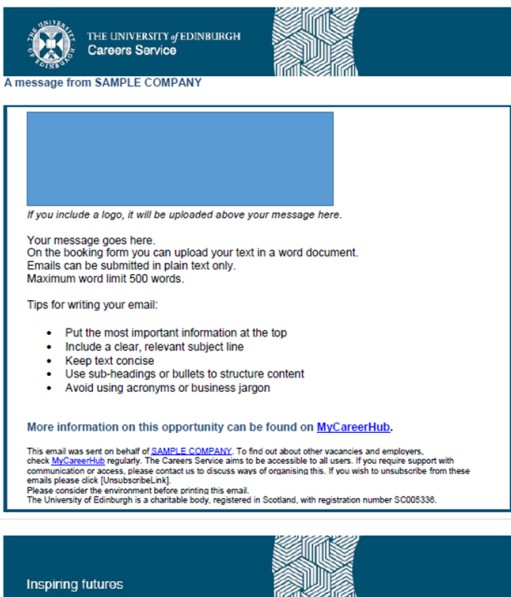 To request this document in an alternative format, please contact the Employer Team (employers@ed.ac.uk) 